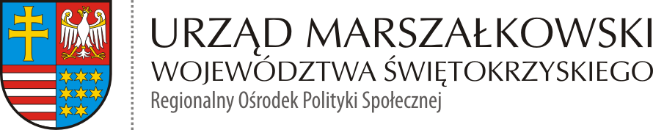 ROPS-I.272.8.2022		Załącznik Nr 1SZCZEGÓŁOWY OPIS PRZEDMIOTU ZAMÓWIENIAPrzedmiotem zamówienia jest kompleksowa organizacja pikniku rodzinnego  dla rodzin adopcyjnych oraz zawodowych rodzin zastępczych polegająca na zabezpieczeniu miejsca organizacji spotkania, zapewnieniu cateringu dla uczestników oraz przygotowaniu i realizacji programu animacyjnego. Głównym celem zamówienia jest realizacja przez Regionalny Ośrodek Polityki Społecznej w tym działający w jego strukturach Świętokrzyski Ośrodek Adopcyjny  zadań określonych w Ustawie o wspieraniu rodziny i systemie pieczy zastępczej m. in. w zakresie udzielania wsparcia psychologiczno – pedagogicznego  rodzinom adopcyjnym po przysposobieniu dziecka  poprzez zapewnienie im możliwości spotkania z innymi rodzinami znajdującymi się w podobnej sytuacji, wymianę doświadczeń, umacnianie wzajemnych relacji oraz gromadzenie bieżących informacji o potrzebach rodzin i ich dzieci. Termin i miejsce realizacji zamówienia:Termin: 29 maja 2022 r. Spotkanie odbędzie się w przedziale godzin od 11.00 do 14.00. Miejsce: Park Etnograficzny w Tokarni, Tokarnia 303, 26-060 Chęciny.Liczba uczestników: 450 osób (50 opiekunów + 100 dzieci – zawodowe rodziny zastępcze, 150 opiekunów + 150 dzieci – rodziny adopcyjne).Obowiązki Wykonawcy:Zabezpieczenie miejsca spotkania, tj. Park Etnograficzny w Tokarni.Organizacja występów artystycznych/animacji Przygotowanie przez Wykonawcę programu wraz z harmonogramem pikniku.Zapewnienie minimum 10 atrakcji / zabaw w tym: urządzeń dmuchanych, malowanie twarzy, minimum dwa konkursy dla 40 osób  z upominkami, pokaz baniek mydlanych, zabawy z chustą animacyjną, żywa maskotka.Zapewnienie odpowiedniej liczby animatorów odpowiedzialnych za przebieg zabaw.Zaproponowane atrakcje powinny gwarantować możliwość skorzystania z nich jak największej liczbie uczestników, powinny uwzględniać dwie grupy wiekowe dzieci: 
3 - 10 lat oraz 11 - 18 lat.Zaproponowane przez Wykonawcę atrakcje muszą posiadać certyfikaty 
i wymagane atesty normowane odpowiednimi przepisami prawa.Zapewnienie cateringu i serwisu kawowego – w formie bufetuW ramach serwisu Wykonawca zapewni nieprzerwanie: kawę, herbatę (min. 2 rodzaje: czarna i owocowa), gorącą wodę w warnikach lub termosach, świeżo pokrojoną cytrynę (podawaną na talerzykach) 1 plaster/1 osoba, cukier,mleko UHT 3.2%,wodę mineralną (gazowaną i niegazowaną) 250 ml/osoba – każdego rodzaju,napój w butelce niegazowany (np. sok pomarańczowy / jabłkowy) 200 ml/osoba,W ramach cateringu Wykonawca zapewni poczęstunek (obiad) – grill:kiełbasa wiejska 100 g/osoba, pieczone ziemniaki (uwzględnienie posiłku w wersji wegetariańskiej),ketchup, musztarda,pieczywo ciemne, białe 50 g/osoba w stosunku 1:1,zupa (np. żurek z wiejską kiełbasą) 250ml/os.Dodatkowo:wata cukrowa - wyprodukowana z naturalnego cukru, podawana na drewnianych patyczkach,popcorn (ziarna kukurydzy, sól) - porcje wydawane w papierowych torebkach,bułka drożdżowa z serem/budyniem/jabłkiem/dżemem lub pączek ok. 80g/sztuka – 450 szt.owoce (preferowane sezonowe).Współpraca z Zamawiającym Od Wykonawcy oczekuje się sprawnej i terminowej realizacji zamówienia oraz współpracy 
z Zamawiającym, w tym: wyznaczenia osoby do kontaktów roboczych, konsultowania realizowanej usługi,pozostawania w stałym kontakcie z Zamawiającym (spotkania odpowiednio do potrzeb, kontakt telefoniczny i e-mail). Informacje dodatkoweW celu zwiększenia bezpieczeństwa i ochrony zdrowia uczestników spotkania integracyjnego, pracowników oraz zminimalizowania ryzyka zakażeniem Covid-19 Wykonawca ma bezwzględny obowiązek przestrzegania aktualnych wytycznych Ministerstwa Zdrowia.